ПОСТАНОВЛЕНИЕ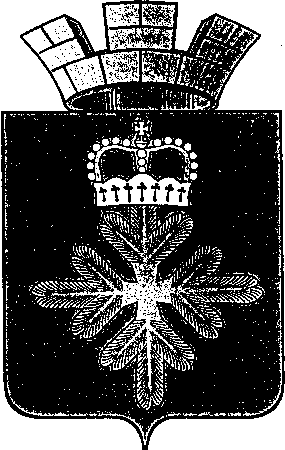 АДМИНИСТРАЦИИ ГОРОДСКОГО ОКРУГА ПЕЛЫМВ соответствии с пунктом 4 статьи 222 Гражданского кодекса Российской Федерации, Федеральным законом от 06.10.2003 № 131-ФЗ «Об общих принципах организации местного самоуправления в Российской Федерации», на основании Положения о порядке принятия решения о сносе и осуществления сноса самовольных построек на территории городского округа Пелым, утвержденное постановлением администрации городского округа Пелым от 03.07.2018  № 230, ст. 31 Устава городского округа Пелым, администрация городского округа ПелымПОСТАНОВЛЯЕТ:1. Снести самовольные постройки, расположенные на земельных участках, не предоставленных в установленном порядке для этих целей и на территории общего пользования в 30 метрах на юго-восток от угла здания (бани), расположенной по адресу: ул.Железнодорожная, 4б  пользователями которых являются: Ванявкин Сергей Викторович, Медведев Николай Александрович, Мусихин Сергей Александрович.2. Отделу по управлению имуществом, строительству, жилищно-коммунальному хозяйству, землеустройству, энергетики администрации городского округа Пелым в течение 3-х дней со дня принятия настоящего постановления направить по почте заказным письмом с уведомлением о вручении копии настоящего постановления пользователям объектов, указанных в пункте 1 настоящего постановления.3. Установить срок для добровольного сноса пользователям объектов, указанных в пункте 1 настоящего постановления в течение 10 дней с момента получения настоящего постановления.4. В случае невыполнения  лицами, указанными в пункте 1 настоящего постановления сноса самовольных построек в установленный срок, отделу по управлению имуществом, строительству, жилищно-коммунальному хозяйству, землеустройству, энергетики администрации городского округа Пелым организовать работу по сносу объектов в порядке, установленном Положением о порядке принятия решения о сносе и осуществления сноса самовольных построек на территории городского округа Пелым, утвержденным постановлением администрации городского округа Пелым от 03.07.2018   № 230.5. Опубликовать настоящее постановление в информационной газете «Пелымский вестник» и разместить на официальном сайте городского округа Пелым в информационно – телекоммуникационной сети «Интернет».	6. Контроль за исполнением настоящего постановления возложить на заместителя главы администрации городского округа Пелым Т.Н. Баландину.Глава городского округа Пелым                                                           Ш.Т. Алиев от 30.07.2018 № 257п. ПелымО сносе самовольных построек на территории городского округа Пелым 